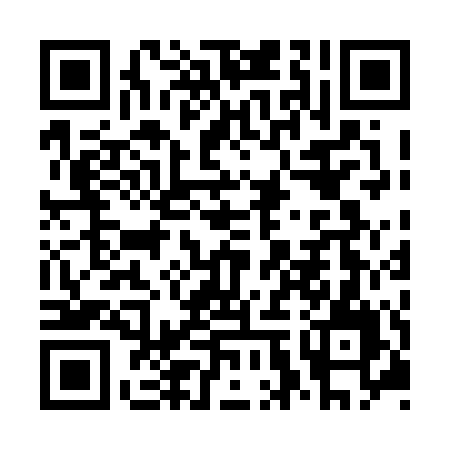 Ramadan times for Glen Major, Ontario, CanadaMon 11 Mar 2024 - Wed 10 Apr 2024High Latitude Method: Angle Based RulePrayer Calculation Method: Islamic Society of North AmericaAsar Calculation Method: HanafiPrayer times provided by https://www.salahtimes.comDateDayFajrSuhurSunriseDhuhrAsrIftarMaghribIsha11Mon6:166:167:351:265:307:187:188:3712Tue6:146:147:331:265:317:197:198:3913Wed6:126:127:311:265:327:217:218:4014Thu6:106:107:291:255:337:227:228:4115Fri6:086:087:281:255:347:237:238:4316Sat6:066:067:261:255:357:247:248:4417Sun6:056:057:241:245:367:267:268:4518Mon6:036:037:221:245:377:277:278:4719Tue6:016:017:201:245:387:287:288:4820Wed5:595:597:181:245:397:297:298:4921Thu5:575:577:171:235:407:317:318:5122Fri5:555:557:151:235:417:327:328:5223Sat5:535:537:131:235:427:337:338:5324Sun5:515:517:111:225:437:347:348:5525Mon5:495:497:091:225:437:367:368:5626Tue5:475:477:081:225:447:377:378:5727Wed5:455:457:061:215:457:387:388:5928Thu5:435:437:041:215:467:397:399:0029Fri5:415:417:021:215:477:407:409:0230Sat5:395:397:001:215:487:427:429:0331Sun5:375:376:581:205:497:437:439:041Mon5:355:356:571:205:507:447:449:062Tue5:335:336:551:205:507:457:459:073Wed5:315:316:531:195:517:467:469:094Thu5:295:296:511:195:527:487:489:105Fri5:275:276:491:195:537:497:499:126Sat5:255:256:481:195:547:507:509:137Sun5:235:236:461:185:557:517:519:158Mon5:215:216:441:185:557:537:539:169Tue5:195:196:421:185:567:547:549:1810Wed5:175:176:411:175:577:557:559:19